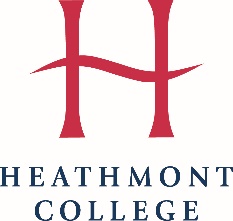 FORM 2: NOTICE OF ELECTION AND CALL FOR NOMINATIONS(Formerly Schedule 4: Notice of Election and Call for Nomination)An election is to be conducted for members of the school council ofHEATHMONT COLLEGE………………………………………………………………………………………………………………………………………………………………………………Nomination forms may be obtained from the school and must be lodged by 4:00 pm on: Friday 26 February 2021The ballot will close at 2:00 pm on: Friday 12 March 2021Following the closing of nominations a list of the nominations received will be posted at the school. The terms of office, membership categories and number of positions in each membership category open for election are as follows:If the number of nominations is less than the number of vacancies, a notice to that effect and calling for further nominations will be posted in a prominent position at the school.Kerryn SandfordCollege Principal MEMBERSHIP CATEGORYTERM OF OFFICENUMBER OF POSITIONSParent memberFrom the day after the date of the declaration of the poll in 2021to and inclusive of the date of the declaration of poll in 20232School employee memberFrom the day after the date of the declaration of the poll in 2021to and inclusive of the date of the declaration of poll in 20231Student memberFrom the day after the date of the declaration of the poll in 2021to and inclusive of the date of the declaration of poll in 20232